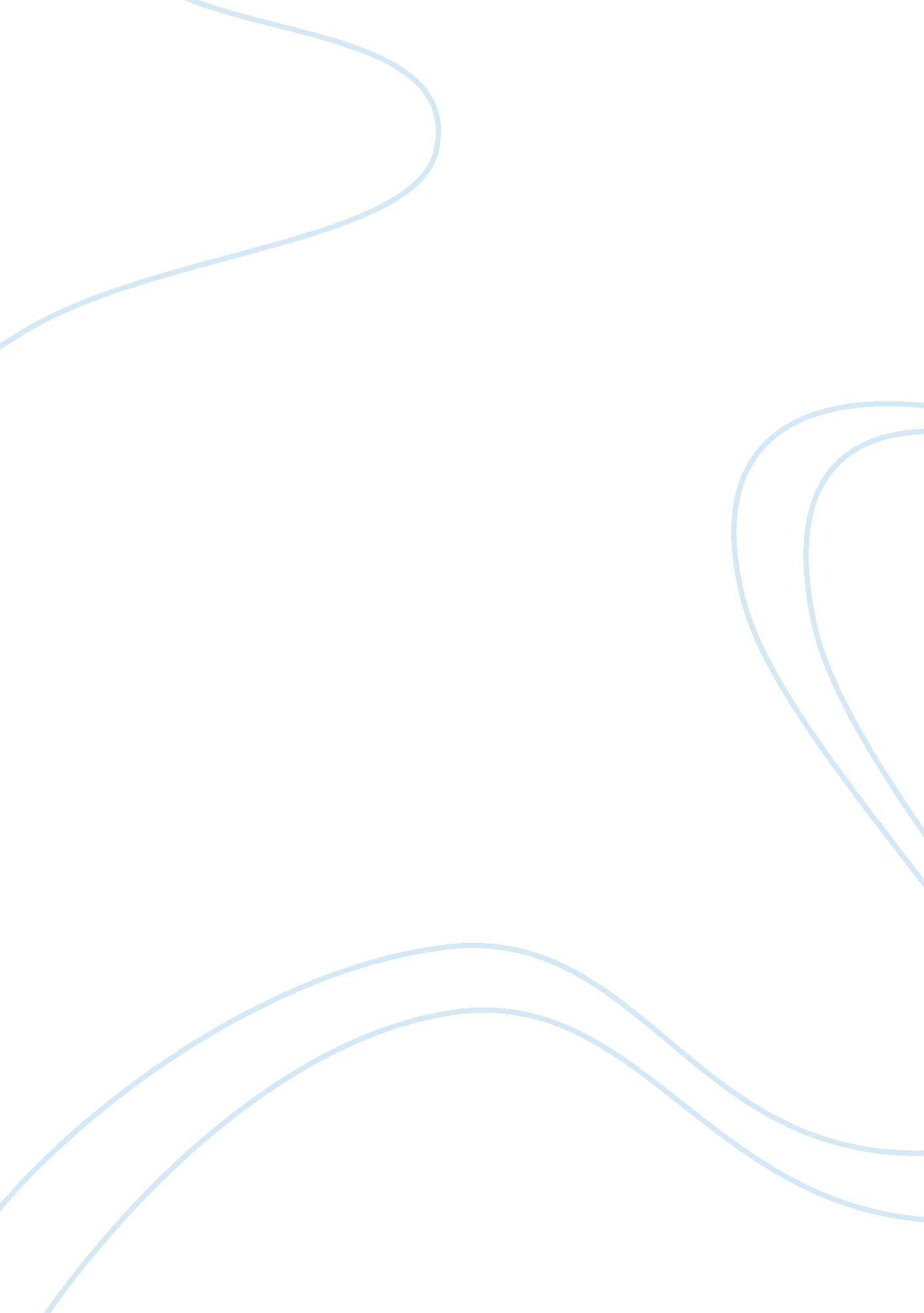 Reflection of the adventure of huckleberry finnLiterature, American Literature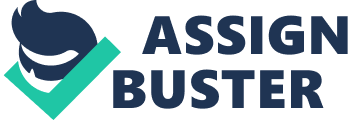 English Honors III Mr. Tunning March 8, 2011 Reflection on the Adventures of Huckleberry Finn This novel was truly hard for me personally to read, because I have not really explored the world of southern society. During the days of reading this book I also learned many lessons of how to view the world in a different perspective. I learned that not all traditions can be explained with science or logic, but to just believe on what others thought it would be. The project that came along with this novel was a great way to analyze what the themes of this story consisted of. The themes in this book had many life experiences built within them. Mark Twain had great purpose when writing this book. I believe he wrote this book to show readers that there is never a right or wrong answer when dealing with one’s perspective. This book was a great way to expand my views on how environments and situations can affects decisions of young boy. I have truly learned from this book. I would recommend this to all future students taking this class. I also want to talk about the team participation in my “ Superstition" group. Overall, I believe that everyone did their part in contributing to the presentation. Jamacia led the team in making the Jeopardy game, Megan led the making of the powerpoint, Erik led the team in making games like charades, as well as bringing in the awesome smoke machine. I contributed my writing my paper and helping Megan with the presentation. I believe that our team worked well together. 